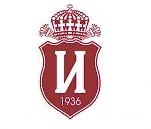 УНИВЕРСИТЕТСКА МНОГОПРОФИЛНА БОЛНИЦА ЗА АКТИВНО                         ЛЕЧЕНИЕ·ЦАРИЦА ЙОАННА-ИСУЛ· ЕАДЕИК: 831605806 гр. София 1527, ул. “Бяло море” № 8; тел: (+359 2) 9432 170, факс: (+359 2) 9432 144.http://www.isul.eu/·ЦАРИЦА ЙОАННА·                ИСУЛ                                                                                                                                                                                                    УТВЪРЖДАВАМ,                                                                                    ИЗПЪЛНИТЕЛЕН ДИРЕКТОР                                                                                         ПРОФ. Д-Р БОЙКО КОРУКОВ, Д.М.				Д  О  К  У  М  Е  Н  Т  А  Ц  И  Яза участие в процедура на възлагане на обществена поръчкапо реда на Глава 26, на стойност по чл. 20, ал. 3, т. 1 от ЗОП с предмет„Реновиране на четири броя асансьорни уредби в УМБАЛ „Царица Йоанна-ИСУЛ”ЕАД”гр. София 2019 г.С Ъ Д Ъ Р Ж А Н И Е	Раздел I. Обява за обществена поръчка на стойност по чл.20, ал.3, т.1 от ЗОПРаздел II. Информация за публикувана в профила на купувача обява за обществена                 поръчка на стойност по чл. 20, ал. 3 от ЗОП	Раздел III. Общи указания за подготовка на офертата. Критерий за възлагане	Раздел IV. Образци на документи /Приложения №№ 1÷10/ 	            Раздел V. Проект на договор            Раздел VI. Техническа спецификация /Количествена сметка/Раздел ІОбява за обществена поръчка на стойност по чл.20, ал.3, т. 2 от ЗОП*приложено на отделен файлРаздел ІІИнформация за публикувана в профила на купувача обява за обществена поръчка на стойност по чл. 20, ал. 3 от ЗОП*приложено на отделен файлРаздел  III.Общи указания за подготовка на офертатаПредметът на настоящата обществената поръчка е с предмет „Реновиране на четири броя асансьорни уредби в УМБАЛ „Царица Йоанна-ИСУЛ”ЕАД”. Болничните асансьорни уредби се намират до Клиника по неврология - два броя, до Клиника по хирургия -1 брой, и в Операционен блок – 1 брой. Обхватът на обществената поръчка е описан в Раздел VI. Техническа спецификация /Количествена сметка/ и включва дейности по СМР на машинно помещение и на асансьорна шахта и доставка и монтаж на асансьорна кабина и устройства. Всички видове дейности, включени в обхвата на обществената поръчка, следва да са съобразени с изискванията на Възложителя, описани в настоящата документация и всички нормативни изисквания и стандарти, действащи в Република България и Европейския съюз във връзка с изпълнението предмета на поръчката за безопасно и надеждно ползване на асансьорните уредби.Осигуряването на материали, детайли, механизация и всичко друго, необходимо за изпълнение на заложените в количествената сметка строително-ремонтни дейности са за сметка и са задължение на ИЗПЪЛНИТЕЛЯ. Всички видове дейности, включени в обхвата на обществената поръчка следва да са съобразени с Наредбата за безопасната експлоатация и техническия надзор на асансьори, ЗТИП и всички свързани нормативни изисквания и стандарти, действащи в Република България и Европа във връзка с този вид оборудване. Специфични изисквания към вложеното оборудване, резервни части, материали и консумативи – влаганото оборудване и резервни части трябва да бъдат оригинални, нови и неупотребявани, и да отговарят на всички действащи стандарти.2. Правно основание за откриване на процедурата – чл.187 от ЗОП.3. Вид на процедурата – Събиране на оферти с обява. Възлагането на обществената поръчка ще се осъществи чрез публикуване на обява за събиране на оферти, изготвена по образец, утвърден от изпълнителния директор на АОП, до всички заинтересовани лица. Обявата заедно със съпътстващата я документация се публикува на интернет страницата на УМБАЛ „Царица Йоанна-ИСУЛ“ ЕАД www.isul.eu, в Профил на купувача http://www.isul.eu/Profil_na_kupuvacha.htm в Раздел „Обяви за обществени поръчки на стойност по чл.20, ал.3 от ЗОП”. В деня на публикуване на обявата в Профила на купувача на Портала за обществени поръчки се публикува „Информация за публикувана в профила на купувача обява за обществена поръчка на стойност по чл. 20, ал. 3 от ЗОП”.4. Място на изпълнение на поръчката – УМБАЛ „Царица Йоанна-ИСУЛ“ ЕАД, гр. София ул. „Бяло море“ № 8.5. Срокове:5.1. Срок за изпълнение на поръчката – не повече от 240 дни, в т.ч. не повече от 60 дни след предоставяне на протокол за възлагане на работата за всеки асансьор чрез възлагателно писмо;5.2. Гаранционен срок на реновираните асансьорни уредби – съгласно приложимото законодателство.6. Прогнозна стойност на поръчката: 100 000 лв. без ДДС, в т. ч. 10 % непредвидени разходи. Посочената стойност е максималният финансов ресурс, предвиден от Възложителя за изпълнение на поръчката.7. Условия и начин на финансиране и плащане:      Финансирането ще бъде чрез целеви средства за капиталови разходи, осигурени от МЗ, и договорът за изпълнение ще бъде сключен под условие, в съответствие с разпоредбата на чл. 114 от ЗОП. Договорът за възлагане на обществената поръчка влиза в сила от датата на подписването му, а неговото изпълнение - след осигурено финансиране (пълно или частично) от страна на принципала на Възложителя – Министерството на здравеопазването.Начин на плащане:- авансово в размер на 30 % от сумата по договора, платими пропорционално в петдневен срок след възлагане на работата за всеки един асансьор и представяне на фактура-оригинал за стойността на авансовото плащане, както и на безусловна и неотменяема банкова гаранция за авансово плащане. Гаранцията за авансово плащане следва да е със срок минимум 3 (три) месеца и се освобождава от възложителя в петдневен срок, считано от датата на подписване на протокола за окончателното приемане на извършеното реновиране на всеки един асансьор;- 70% от сумата по договора - платими пропорционално, отложено до 60 дни, и след кумулативно представяне на следните документи: - сертификат за въвеждане в експлоатация на всеки един асансьор, подписан от двете страни или упълномощени от тях лица; - фактура, издадена от Изпълнителя и подписана от Възложителя или упълномощено от него лице, съдържаща всички законови реквизити.8. Изисквания към участниците по отношение на личното им състояние и съответствието им с критериите за подбор. Основания за отстраняване.	В обявената обществена поръчка може да участва всяко българско или чуждестранно физическо или юридическо лице, както и техни обединения, което отговаря на условията и изискванията, предвидени в:	- Тъговския закон (ТЗ);	- Закона за обществените поръчки (ЗОП);	- Закона за предотвратяване и установяване на конфликт на интереси (ЗПУКИ);	- Закон за мерките срещу изпирането на пари (ЗМИП);	- Закона за икономическите и финансовите отношения с дружествата, регистрирани в юрисдикции с преференциален данъчен режим, свързаните с тях лица и техните действителни собственици (ЗИФОДРЮПДРСЛТДС) и други нормативни актове, свързани с предмета на обществената поръчка, както и на изискванията на Възложителя, посочени в настоящата документация за участие.	8.1. Изисквания към участниците по чл. 54, ал. 1 от ЗОП относно личното състояние - основания за задължително отстраняване. Нормативно установените изисквания на чл. 54, ал. 1 от ЗОП относно личното състояние на участниците са абсолютно задължителни, и Възложителят отстранява от участие в процедурата участник, когато:	1. е осъден с влязла в сила присъда за престъпление по чл. 108а, чл. 159а – 159г, чл. 172, чл. 192а, чл. 194 – 217, чл. 219 – 252, чл. 253 – 260, чл. 301 – 307, чл. 321, 321а и чл. 352 – 353е от Наказателния кодекс;	2. е осъден с влязла в сила присъда за престъпление, аналогично на тези по т. 1, в друга държава членка или трета страна;	3. има задължения за данъци и задължителни осигурителни вноски по смисъла на чл. 162, ал. 2, т. 1 от Данъчно-осигурителния процесуален кодекс и лихвите по тях към държавата или към общината по седалището на възложителя и на кандидата или участника, или аналогични задължения съгласно законодателството на държавата, в която кандидатът или участникът е установен, доказани с влязъл в сила акт на компетентен орган.	4. е налице неравнопоставеност в случаите по чл. 44, ал. 5;	5. е установено, че:	а) е представил документ с невярно съдържание, свързан с удостоверяване липсата на основания за отстраняване или изпълнението на критериите за подбор;	б) не е предоставил изискваща се информация, свързана с удостоверяване липсата на основания за отстраняване или изпълнението на критериите за подбор;	6. е установено с влязло в сила наказателно постановление или съдебно решение, нарушение на чл. 61, ал. 1, чл. 62, ал. 1 или 3, чл. 63, ал. 1 или 2, чл. 118, чл. 128, чл. 228, ал. 3, чл. 245 и чл. 301 – 305 от Кодекса на труда или чл. 13, ал. 1 от Закона за трудовата миграция и трудовата мобилност или аналогични задължения, установени с акт на компетентен орган, съгласно законодателството на държавата, в която участникът е установен;	7. е налице конфликт на интереси, който не може да бъде отстранен.	    За доказване на съответствието с посоченото изискване участниците следва да представят декларации по чл. 192, ал. 3 от ЗОП /във връзка с чл. 54, ал. 1 от ЗОП/ за липсата на основания за отстраняване  /Приложения № 2 и № 3/. 	          За доказване на липсата на основания за отстраняване участникът, избран за изпълнител, преди сключването на договора за обществена поръчка представя:1. за обстоятелствата по чл.54, ал.1, т.1 от ЗОП – свидетелство за съдимост;2. за обстоятелството по чл.54, ал.1, т.3 от ЗОП – удостоверение от органите по приходите и удостоверение от общината по седалището на възложителя и на кандидата или участника;3. за обстоятелството по чл. 54, ал. 1, т. 6 и по чл. 56, ал. 1, т. 4 – удостоверение от органите на Изпълнителна агенция "Главна инспекция по труда";		8.2. Изисквания към участниците, свързани с критериите за подбор:  С критериите за подбор се определят минималните изисквания за допустимост на офертите.      	 8.2.1. Изисквания относно годността /правоспособността/ на участниците за упражняване на професионална дейност:			Участниците следва да са вписани в регистъра по чл. 36, ал. 1 ЗТИП като лица, извършващи поддържане, ремонтиране и преустройване на асансьори. За доказване на съответствието с посоченото изискване участниците следва да  представят декларация по чл. 192, ал. 3 от ЗОП /във връзка с чл. 60, ал. 2 от ЗОП/ за съответствие с критериите за подбор /Приложение № 3/. 	Преди сключването на договора за обществена поръчка възложителят изисква от участника, определен за изпълнител, да представи заверено копие от удостоверението за вписване в регистъра на лицата, извършващи поддържане, ремонтиране и преустройване  на съоръженията с повишена опасност издадено от ДАМТН.8.2.2. Изисквания относно икономическото и финансовото състояние на участниците: Възложителят не поставя изисквания към икономическото и финансовото състояние на участниците в процедурата.8.2.3. Изисквания относно техническите възможности на участниците – технически и професионални способности: 1/Участниците следва да разполагат с необходимия брой технически лица, които ще използват за изпълнение на поръчката - асансьорни монтьори с необходимата за ремонтирането и/или преустройването на асансьорите правоспособност съгласно Наредба № 3 от 2001 г. за условията и реда за придобиване на правоспособност за упражняване на професията "монтьор по монтиране, поддържане и ремонтиране на асансьори" (ДВ, бр. 9 от 2001 г.);За доказване на съответствието с посоченото изискване участниците следва да  представят декларация по чл. 192, ал. 3 от ЗОП /във връзка с чл. 60, ал. 2 от ЗОП/ за съответствие с критериите за подбор /Приложение № 3/. Минимално изискване: Участниците следва да имат на разположение минимум две технически лица, които да бъдат отговорни за извършване на ремонтните дейности по асансьорната кабина и устройствата.  Преди сключването на договора за обществена поръчка възложителят изисква от участника, определен за изпълнител, да представи доказателства за професионалната компетентност на лицата от Приложение № 3–валидни документи за правоспособност (сертификати, удостоверения), издадени от съответните органи.2/Участниците следва да да прилагат система за управление на качеството, сертифицирана по EN ISO 9001:2015 или еквивалентен, с обхват поддържане, ремонтиране и преустройване на асансьори, валиден към датата на подаване на офертата.  За доказване на съответствието с посоченото изискване участниците следва да  представят декларация по чл. 192, ал. 3 от ЗОП /във връзка с чл. 60, ал. 2 от ЗОП/ за съответствие с критериите за подбор /Приложение № 3/. Минимално изискване:Участниците следва да притежават сертификат EN ISO 9001:2015 или еквивалентен, с обхват поддържане, ремонтиране и преустройване на асансьори, валиден към датата на подаване на офертата.  Преди сключването на договора за обществена поръчка възложителят изисква от участника, определен за изпълнител, да представи заверено от участника копие от притежавания сертификат  EN ISO 9001:2015(или еквивалент).	*Сертификатите трябва да са издадени от независими лица, които са акредитирани по съответната серия европейски стандарти от Изпълнителна агенция "Българска служба за акредитация" или от друг национален орган по акредитация, който е страна по Многостранното споразумение за взаимно признаване на Европейската организация за акредитация, за съответната област или да отговарят на изискванията за признаване съгласно чл. 5а, ал. 2 от Закона за националната акредитация на органи за оценяване на съответствието. Възложителят ще приеме еквивалентни сертификати, издадени от органи, установени в други държави членки.	*При условията на чл. 67, ал. 5 от ЗОП във връзка с чл. 195 от ЗОП Възложителят може да изисква от участниците по всяко време да представят всички или част от документите, чрез които се доказва съответствието с критериите за подбор, когато това е необходимо за законосъобразното провеждане на процедурата.  9. Съдържание на офертатаВсяка оферта трябва да съдържа:1. Опис на документите, съдържащи се в офертата;2. Представяне на участника, включващо административни сведения за участника, което включва посочване на единен идентификационен код по чл. 23 от Закона за търговския регистър, БУЛСТАТ и/или друга идентифицираща информация в съответствие със законодателството на държавата, в която кандидатът или участникът е установен, както и адрес, включително електронен, за кореспонденция при провеждането на поръчката                /Приложение № 1/;  3. Декларация за конфиденциалност по чл. 102 от ЗОП /когато е приложимо, свободен текст/;4. Декларация по чл. 192, ал. 3 от ЗОП във връзка с чл. 54, ал. 1 т. 1, 2 и 7 от ЗОП - Приложение № 2;5. Декларация по чл. 192, ал. 3 от ЗОП във връзка с чл. 54, ал. 1 т. 3 - 6 и чл. 60, ал. 2 от ЗОП -  Приложение № 3;6. Декларация по чл. 101, ал. 9 и 11 от ЗОП– Приложение № 4;7. Декларация по чл. по чл. 3, т. 8 и чл. 4 от ЗИФОДРЮПДРСТДС – Приложение № 5;8. Декларация по чл. чл. 69 от ЗПКОНПИ - Приложение № 6;9. Техническо предложение, съдържащо:1. Декларация по чл. 47, ал. 3 от ЗОП - Приложение № 7;2. Декларация за направен оглед - Приложение № 8;3. Предложение за изпълнение на поръчката - Приложение № 9;10. Ценово предложение /Количествено-стойностна сметка/ - Приложение № 10. Ценовото предложение се представя на хартиен носител и следва да съдържа Количествено-стойностна сметка и ценообразуващи показатели за непредвидени СМР. Няма да се допускат до оценяване оферти, посочили непазарни ценообразуващи показатели, чиито стойности са с 50% по-благоприятни от публично известните такива, публикувани в актуалния брой на „Справочник за цените в строителството”, 2019 г., изд. СЕК.  Всички цени следва да бъдат с точност до втори десетичен знак след запетаята. 	Оферти, които не отговарят на изискванията на Възложителя, ще бъдат отстранявани. 10. Срок, време и място за предоставяне на офертатаВсеки участник има право да представи само една оферта, като не се приемат варианти на офертата. При изготвяне на офертата всеки участник трябва да се придържа точно към обявените от възложителя условия.Лице, което участва в обединение или е дало съгласие и фигурира като подизпълнител в офертата на друг участник, не може да представя самостоятелна оферта.    	Едно физическо или юридическо лице може да участва само в едно обединение.  	Свързани лица не могат да бъдат самостоятелни участници в една и съща процедура.Оферти се представят от участника или от упълномощен от него представител - лично или чрез пощенска или друга куриерска услуга с препоръчана пратка с обратна разписка всеки работен ден до крайния срок за подаване на офертите - 16:30 ч. на 24.09.2019 г. в сектор „Договори и договорни партньори”, УМБАЛ „Царица Йоанна-ИСУЛ” ЕАД, ул. „Бяло море” № 8. При изготвяне на офертата всеки участник трябва да се придържа точно към обявените от възложителя условия. До изтичането на срока за подаване на офертите всеки участник в процедурата може да промени, допълни или да оттегли офертата си. В случай, че до изтичане на крайния срок за подаване на офертите са получени по-малко от три оферти, на основание чл. 188, ал. 2 от ЗОП първоначално определения срок за подаване на оферти ще бъде  удължен по законоустановения ред. Срок на валидност на офертите - 90 дни, считано от крайния срок за подаване на офертите. През този срок всеки участник е обвързан с условията на представената от него оферта. Офертата се предоставя в запечатана непрозрачна опаковка, върху която се изписват адреса на Възложителя и предмета на настоящата обществена поръчка. Посочват се наименованието на участника, /включително участниците в обединението, когато е приложимо/, адрес за кореспонденция, телефон и по възможност - факс и електронен адрес, наименованието на поръчката за която се подава офертата. 11. Време и място на отваряне на офертите:Отварянето на офертите ще се извърши на 25.09.2019 г. от 10:00 ч. в заседателната зала на изпълнителния директор. Отварянето на офертите е публично и на него могат да присъстват участниците в процедурата или техни упълномощени представители.12. Разглеждане на офертите:	След изтичането на срока за получаване на оферти изпълнителният директор със заповед определя нечетен брой лица /комисия/, които да разгледат и оценят получените оферти. Комисията отваря по реда на тяхното постъпване запечатаните непрозрачни опаковки и оповестява тяхното съдържание. Протоколът за разглеждането и оценката на офертите и за класирането на участниците, изготвен от Комисията, се представя на изпълнителния директор за утвърждаване, след което в един и същи ден се изпраща на участниците и се публикува в Профила на купувача.13.Критерий за възлаганеКласирането ще се извърши въз основа на икономически най-изгодната оферта, определена въз основа на избрания критерий за възлагане «най-ниска цена». Под най-ниска цена»  се разбира най-ниската общо с непредвидени разходи без ДДС цена.14.Сключване на договорС избрания изпълнител ще бъде сключен договор за изпълнение на поръчката. Договорът ще бъде изготвен съгласно проекта на договор, част от настоящата документация. При сключване на договора определеният за изпълнител представя документи, издадени от компетентен орган, за удостоверяване липсата на основания за отстраняването му. Възложителят предвижда за обезпечаване изпълнението на договора определеният за изпълнител да представи гаранция за изпълнение на договора в размер на 3 % от стойността му без ДДС. Условията и срока за задържане и освобождаването и се уреждат в договора за възлагане на обществената поръчка. Гаранцията за изпълнение се представя в една от следните форми:а) парична сума, внесена по банковата сметка на ВЪЗЛОЖИТЕЛЯ в ОББ АД:IBAN: BG41 UBBS88881000322926, BIG код UBBS BGSF; или б) безусловна неотменяема банкова гаранция; или            в) застраховка, която обезпечава изпълнението чрез покритие на отговорността на ИЗПЪЛНИТЕЛЯ.             По неуредените въпроси от обявата ще се прилагат разпоредбите на ЗОП и ППЗОП и приложимите разпоредби на действащото законодателство в Република България.Раздел IV. Образци на документи                         Приложение № 1   Дата: ...................2019 г.                                          ДЕКЛАРАТОР:                                                                                                                                  /……................................../                                                                      		         Име и фамилия                           	  									                                                                                             ……………………..                 Подпис на лицето (и печат)Приложение № 2ДЕКЛАРАЦИЯпо чл. 192, ал. 3 от ЗОП във връзка с чл. 54, ал. 1 т. 1, 2 и 7 от ЗОПДолуподписаният/-ната/ ……………………………………………………………………………., (трите имена на лицето, представляващо лицето, което прави предложението)ЕГН ……………………, с постоянен адрес …………………………….…………………………,в качеството си на ……………………...  на ………………………………………………………..(наименование и правноорганизационна форма на лицето, което прави предложението)със седалище и адрес на управление  гр………………………ЕИК …………………….………..във връзка с участие в поръчка, възлагана чрез публикуване на обява за събиране на оферти по реда на Глава 26 от ЗОП с предмет „Реновиране на четири броя асансьорни уредби в УМБАЛ „Царица Йоанна-ИСУЛ”ЕАД”                                                               ДЕКЛАРИРАМ, ЧЕ:1. Не съм осъден с влязла в сила присъда за престъпление по чл. 108а, чл. 159а – 159г, чл. 172, чл. 192а, чл. 194 – 217, чл. 219 – 252, чл. 253 – 260, чл. 301 – 307, чл. 321, 321а и чл. 352 – 353е от Наказателния кодекс;2. Не съм осъден с влязла в сила присъда за престъпление, аналогично на тези по т. 1, в друга държава членка или трета страна;3. Не е налице конфликт на интереси, който не може да бъде отстранен.
Известно ми е, че за деклариране на неверни обстоятелства нося наказателна отговорност по чл. 313, ал. 1 от Наказателния кодекс.Задължавам се при промени в горепосочените обстоятелства да уведомя възложителя в 3-дневен срок от настъпването им.Дата: ...................2019 г.                                          ДЕКЛАРАТОР:                                                                                                                                  /……................................../                                                                      		         Име и фамилия                           	  									                                                                                             ……………………..                 Подпис на лицето (и печат)                        Приложение № 3ДЕКЛАРАЦИЯпо чл. 192, ал. 3 от ЗОП във връзка с чл. 54, ал. 1 т. 3 - 6 и чл. 60, ал. 2 от ЗОПДолуподписаният/-ната/ ……………………………………………………………………………., (трите имена на лицето, представляващо лицето, което прави предложението)ЕГН ……………………, с постоянен адрес …………………………….…………………………,в качеството си на ……………………...  на ………………………………………………………..(наименование и правноорганизационна форма на лицето, което прави предложението)със седалище и адрес на управление  гр………………………ЕИК …………………….………..във връзка с участие в поръчка, възлагана чрез публикуване на обява за събиране на оферти по реда на Глава 26 от ЗОП с предмет „Реновиране на четири броя асансьорни уредби в УМБАЛ „Царица Йоанна-ИСУЛ”ЕАД”ДЕКЛАРИРАМ, ЧЕ:1.Участникът, когото представлявам:а. Няма задължения за данъци и задължителни осигурителни вноски по смисъла на чл. 162, ал. 2, т. 1 от Данъчно-осигурителния процесуален кодекс и лихвите по тях, към държавата или към общината по седалището на възложителя и на кандидата или участника, или аналогични задължения, установени с акт на компетентен орган, съгласно законодателството на държавата, в която участникът, когото представлявам е установен, доказани с влязъл в сила акт на компетентен орган; б. Има задължения за данъци и задължителни осигурителни вноски по смисъла на чл. 162, ал. 2, т. 1 от Данъчно-осигурителния процесуален кодекс и лихвите по тях, към държавата или към общината по седалището на възложителя и на кандидата или участника, или аналогични задължения, установени с акт на компетентен орган, съгласно законодателството на държавата, в която участникът, когото представлявам е установен, доказани с влязъл в сила акт на компетентен орган, но размерът на неплатените задължения е до 1 на сто от сумата на годишния оборот на участника, когото представлявам, за последната приключила финансова година, но не повече от 50 000 лв. в. Не е участвал в подготовката на процедурата по начин, който обуславя неравнопоставеност по смисъла на чл. 44, ал. 5 от ЗОП;г. Не е представил документ с невярно съдържание, свързан с удостоверяване липсата на основания за отстраняване или изпълнението на критериите за подбор;д. Е предоставил цялата изискваща се информация, свързана с удостоверяване липсата на основания за отстраняване или изпълнението на критериите за подбор,
съгласно законодателството на държавата, в която участникът, когото представлявам е установен;2.За Участника, когото представлявам, не е установено с влязло в сила наказателно постановление или съдебно решение, нарушение на чл. 61, ал. 1, чл. 62, ал. 1 или 3, чл. 63, ал. 1 или 2, чл. 118, чл. 128, чл. 228, ал. 3, чл. 245 и чл. 301 - 305 от Кодекса на труда или чл. 13, ал. 1 от Закона за трудовата миграция и трудовата мобилност или аналогични задължения, установени с акт на компетентен орган, съгласно законодателството на държавата, в която участникът, когото представлявам е установен;3.Участникът, когото представлявам отговаря на всички критерии за подбор, а именно:- притежава удостоверение за вписване в регистъра на лицата, извършващи поддържане, ремонтиране и преустройване  на съоръженията с повишена опасност издадено от ДАМТН - Удостоверение № ………………………;- има на разположение следните технически лица, които ще бъдат отговорни за извършване на ремонтните дейности по асансьорната кабина и устройствата: - притежава сертификат ……………………. с обхват поддържане, ремонтиране и преустройване на асансьори.Известно ми е, че за деклариране на неверни обстоятелства нося наказателна отговорност по чл. 313, ал. 1 от Наказателния кодекс.Задължавам се при промени в горепосочените обстоятелства да уведомя възложителя в 3-дневен срок от настъпването им.Дата: ...................2019 г.                                          ДЕКЛАРАТОР:                                                                                                                                  /……................................../                                                                      		         Име и фамилия          	  						                                                                                             ……………………..                 Подпис на лицето (и печат)Приложение № 4Д Е К Л А Р А Ц И Япо чл. 101, ал. 9 и ал. 11 от ЗОП	Долуподписаният /-ната/ ...............................................................................................,    с    ЕГН .................................,  л.к.№ ................................... издадена    на ............................ от МВР – гр. ……………….., в качеството ми на …………....................................................... на .......................................................................... (посочва се фирмата, която представлявате),  ЕИК ……………………, във връзка с участие в поръчка, възлагана чрез публикуване на обява за събиране на оферти по реда на Глава 26 от ЗОП с предмет „Реновиране на четири броя асансьорни уредби в УМБАЛ „Царица Йоанна-ИСУЛ”ЕАД”Д Е К Л А Р И Р А М:Представляваното от мен дружество:1. не участва в обединение, което е участник в настоящата процедура;2. не е давало съгласие да бъде подизпълнител на друг участник в настоящата процедура;3. не е свързано лице с друг участник в настоящата процедура по смисъла на § 1, т. 13 и 14 от допълнителните разпоредби на Закона за публичното предлагане на ценни книжа.Известна ми е отговорността по чл. 313 от Наказателния кодекс за посочване на неверни данни.Дата: ...................2019 г.                                          ДЕКЛАРАТОР:                                                                                                                                  /……................................../                                                                      		         Име и фамилия                           	  									                                                                                             ……………………..                 Подпис на лицето (и печат)  Приложение № 5Д Е К Л А Р А Ц И Япо чл. 3, т. 8 и чл. 4 от ЗИФОДРЮПДРСТДС	Долуподписаният /-ната/ ............................................................................................,    с    ЕГН .................................,  л.к.№ ................................... издадена    на ............................ от МВР – гр. ……………….., в качеството ми на …………........................................ на .................................................................... (посочва се фирмата, която представлявате),  ЕИК ……………………, във връзка с участие в поръчка, възлагана чрез публикуване на обява за събиране на оферти по реда на Глава 26 от ЗОП с предмет „Реновиране на четири броя асансьорни уредби в УМБАЛ „Царица Йоанна-ИСУЛ”ЕАД”ДЕКЛАРИРАМ, че:1. Представляваното от мен дружество е /не е регистрирано в юрисдикция с                                                       /ненужното се зачертава/преференциален данъчен режим, а именно: _____________________________________.2. Представляваното от мен дружество е / не е свързано с лица, регистрирани в                                                                    /ненужното се зачертава/юрисдикции с преференциален данъчен режим, а именно: _______________________.3. Представляваното от мен дружество попада в изключението на чл. 4, т. ___от Закона за икономическите и финансовите отношения с дружествата, регистрирани в юрисдикции с преференциален данъчен режим, свързаните с тях лица и техните действителни собственици.Забележка: Тази точка се попълва, ако дружеството е регистрирано в юрисдикция с преференциален данъчен режим или е свързано с лица, регистрирани в юрисдикции с преференциален данъчен режим.4. Запознат съм с правомощията на възложителя по чл. 6, ал. 4 от Закона за икономическите и финансовите отношения с дружествата, регистрирани в юрисдикции с преференциален данъчен режим, свързаните с тях лица и техните действителни собственици.Известна ми е отговорността по чл. 313 от Наказателния кодекс за посочване на неверни данни.Дата: ...................2019 г.                                          ДЕКЛАРАТОР:                                                                                                                                  /……................................../                                                                      		         Име и фамилия                           	  												                                                                                                       ……………………..                 Подпис на лицето (и печат)Приложение № 6ДЕКЛАРАЦИЯза липса на обстоятелствата по чл. 69 от Закона за противодействие на корупцията и за отнемане на незаконно придобитото имуществоДолуподписаният    /-ната/ ...................................................................................,    с    ЕГН .................................,  л.к.№ ........................           издадена    на ..........................     в в качеството    ми    на......................................................................... на ......................................... (посочва се фирмата, която представлявате), с ЕИК …………………..................................., във връзка с участие в поръчка, възлагана чрез публикуване на обява за събиране на оферти по реда на Глава 26 от ЗОП с предмет „Реновиране на четири броя асансьорни уредби в УМБАЛ „Царица Йоанна-ИСУЛ”ЕАД”Д Е К Л А Р И Р А М, че:1. За представлявания от мен участник Е / НЕ Е (невярното се зачертава) налице основание по чл. 69, ал. 1 и/или ал. 2 във вр. с чл. 6, ал. 1 от Закона за противодействие на корупцията и за отнемане на незаконно придобитото имущество (ЗПКОНПИ), а именно: (тази част се попълва, единствено ако за участника Е налице основание по чл. 69 във вр. с чл. 6, ал. 1 от ЗПКОНПИ) ............................................................................................................ (описва се в какво се състои основанието по чл. 69, ал. 1 и/или ал. 2 от ЗПКОНПИ).ЗАБЕЛЕЖКА: Съгласно чл. 69, ал. 1 от ЗПКОНПИ лице, заемало висша публична длъжност, което в последната една година от изпълнението на правомощията или задълженията си по служба е участвало в провеждането на процедури за обществени поръчки или в процедури, свързани с предоставяне на средства от фондове, принадлежащи на Европейския съюз или предоставени от Европейския съюз на българската държава, няма право в продължение на една година от освобождаването си от длъжност да участва или да представлява физическо или юридическо лице в такива процедури пред институцията, в която е заемало длъжността, или пред контролирано от нея юридическо лице.Съгласно чл. 69, ал. 2 от ЗПКОНПИ забраната за участие в процедури за обществени поръчки или в процедури, свързани с предоставяне на средства от фондове, принадлежащи на Европейския съюз или предоставени от Европейския съюз на българската държава, се прилага и за юридическо лице, в което лицето по ал. 1 е станало съдружник, притежава дялове или е управител или член на орган на управление или контрол след освобождаването му от длъжност.ЗАБЕЛЕЖКА: Лицата, заемащи висши публични длъжности по смисъла на ЗПКОНПИ, са посочени в чл. 6 от същия закон.Известно ми е, че при деклариране на неверни данни нося наказателна отговорност по чл. 313 от НК.   Дата: ...................2019 г.                            ДЕКЛАРАТОР:  /……................................../                                                                      		Име и фамилия                           	  									                                                                                  ……………………..     Подпис на лицето (и печат)Приложение № 7Д Е К Л А Р А Ц И ЯПо чл. 47, ал. 3 от Закона за обществените поръчки Долуподписаният    /-ната/ ...................................................................................,    с    ЕГН .................................,  л.к.№ ........................           издадена    на ..........................     в в качеството    ми    на......................................................................... на ......................................... (посочва се фирмата, която представлявате), с ЕИК …………………..................................., във връзка с участие в поръчка, възлагана чрез публикуване на обява за събиране на оферти по реда на Глава 26 от ЗОП с предмет „Реновиране на четири броя асансьорни уредби в УМБАЛ „Царица Йоанна-ИСУЛ”ЕАД”Д Е К Л А Р И Р А М, че:При изготвяне на офертата са спазени задълженията, свързани с данъци и осигуровки, опазване на околната среда, закрила на заетостта и условията на труд, които са в сила в страната. Известно ми е, че за неверни данни нося наказателна отговорност по чл. 313 от Наказателния кодекс.Дата: ...................2019 г.                            ДЕКЛАРАТОР:  /……................................../                                                                      		Име и фамилия                           	  																……………………..     Подпис на лицето (и печат)                                        Приложение № 8ДЕКЛАРАЦИЯДолуподписаният /-ната/ ...............................................................................................,    с    ЕГН .................................,  л.к.№ ................................... издадена    на ............................ от МВР – гр. ……………….., в качеството ми на …………....................................................... на .......................................................................... (посочва се фирмата, която представлявате),  ЕИК ……………………, във връзка с участие в поръчка, възлагана чрез публикуване на обява за събиране на оферти по реда на Глава 26 от ЗОП с предмет „Реновиране на четири броя асансьорни уредби в УМБАЛ „Царица Йоанна-ИСУЛ”ЕАД”ДЕКЛАРИРАМ, ЧЕ е направен оглед на обекта на ………………………....Дата: ...................2019 г.                                          ДЕКЛАРАТОР:                                                                                                                                  /……................................../                                                                      		         Име и фамилия                           	  									                                                                                             ……………………..                 Подпис на лицето (и печат)Приложение № 9ПРЕДЛОЖЕНИЕ ЗА ИЗПЪЛНЕНИЕ НА ПОРЪЧКАТАУВАЖАЕМИ ГОСПОДА,			Аз, долуподписаният ........................................................................................................., в качеството ми на .....................................на............................................................... ...............	участник в поръчка, възлагана чрез публикуване на обява за събиране на оферти по реда на Глава 26 от ЗОП с предмет „Реновиране на четири броя асансьорни уредби в УМБАЛ „Царица Йоанна-ИСУЛ”ЕАД”,  както следва:Запознати сме с условията в обявената от Вас обществена поръчка и договора и изискванията на ЗОП и ППЗОП и сме готови да я изпълним изцяло в съответствие с изискванията на възложителя в при условията, посочени в документацията и приети от нас без възражения.Предлагаме срок за изпълнение на поръчката – общо …………(словом) дни, в т. ч. ................дни за реновиране на всеки асансьор.Гаранционен срок на реновираните асансьорни уредби – ……. (словом) месеца.Дата: ...................2019 г.                                          ДЕКЛАРАТОР:                                                                                                                                  /……................................../                                                                      		         Име и фамилия                           	  									                                                                                             ……………………..                 Подпис на лицето (и печат)РАЗДЕЛ VПроект на договор„Реновиране на четири броя асансьорни уредби в УМБАЛ „Царица Йоанна ИСУЛ”ЕАД”ID  № на поръчката в АОП  ........        Днес, ..............2019 г. в гр. София, между:        УМБАЛ „Царица Йоанна – ИСУЛ” ЕАД със седалище и адрес на управление в гр. София-1527, район Оборище, ул. „Бяло море” № 8, вписана в Търговския регистър на Министерство на правосъдието под ЕИК 831605806, представлявана от проф. д-р Бойко Георгиев Коруков, д.м.– Изпълнителен директор, наричан „ВЪЗЛОЖИТЕЛ” от една страна, и...................................................................................................................., със седалище и адрес на управление..............................................................,ул.  „.......................................................“ № .........., тел: , факс …………………………. ЕИК.........................., представлявано от .................................................., наричано за краткост „ИЗПЪЛНИТЕЛ” от друга страна, на основание чл. 194, ал. 1 от Закона за обществените поръчки (ЗОП) и проведена процедура на възлагане на обществена поръчка по реда на Глава 26, на стойност по чл. 20, ал. 3, т. 1 от ЗОП чрез публикуване на обява за събиране на оферти за участие, информацията за която е  публикуване в АОП под ID № ………… и Протокол от ………2019 г., утвърден от изпълнителния директор за определяне на изпълнител на обществена поръчка с предмет „Реновиране на четири броя асансьорни уредби в УМБАЛ „Царица Йоанна-ИСУЛ”ЕАД”, се сключи настоящият договор, като страните се споразумяха за следното:                                                  І. ПРЕДМЕТ НА ДОГОВОРАВЪЗЛОЖИТЕЛЯТ възлага, а ИЗПЪЛНИТЕЛЯТ приема да извърши срещу възнаграждение и при условията на този договор реновиране на 4 /четири/ броя асансьорни уредби, находящи се в лечебното заведение, съгласно Техническа спецификация /Количествена сметка/ (Приложение № 1), Техническо предложение (Приложение № 2), Ценово предложение (Количествено-стойностна сметка - Приложение № 3) - неразделна част от настоящия договор.II. СРОК И МЯСТО НА ИЗПЪЛНЕНИЕ(1) Настоящият договор влиза в сила от датата на подписването му от страните.(2) Настоящият договор се сключва под условие, в съответствие с чл. 114 от ЗОП, тъй като за него Възложителят не е осигурил финансиране. Договорът е с отложено изпълнение.(3) Изпълнението на договора започва след осигуряване на финансиране от страна на Възложителя, удостоверено чрез възлагателно писмо, изпратено от Възложителя до Изпълнителя.(1) Общият срок за изпълнение на реновационните дейностите по договора е ……………… дни. 	   (2) В срока по ал.1 са включени отделсните индивидуални срокове за изпълнение на ремонтните дейности за реновация на асансьорните уредби, всеки един от които е ………….. дни.Индивидуалните срокове за реновиране на асансьорните уредби започват да текат от подписване на индивидуален двустранен протокол, с който Възложителят предоставя на Изпълнителя достъп до конкретния обект (асансьор). Възложителят осигурява достъп до индивидуалния обект на персонала на Изпълнителя при спазване изискванията за работа в лечебното заведение, като по възможност не се възпрепятства лечебно-диагностичния процес.Мястото на изпълнение е гр. София, ул. „Бяло море“ № 8, сградата на УМБАЛ „Царица Йоанна-ИСУЛ” ЕАД.ІІІ. ЦЕНА И НАЧИН НА ПЛАЩАНЕ(1) Общата цена по този договор е в размер на ............... (...................) лева без данък върху добавената стойност (ДДС) и ............... (...................) с включен ДДС, съгласно Ценово предложение (Приложение № 3), неразделна част от настоящия договор.	   (2) В цената по ал. 1 са включни всички разходи, свързани с предмета на поръчката, включително всички такси, мита, транспортни разходи, гаранционна поддръжка и други разходи за изпълнение на доставката и монтажа на място, включително и до десет процента непредвидени разходи за изпълнението на поръчката. В цената не са включени таксите, дължими към държавните институции за въвеждане в експлоатация на реновираните асансьорни уредби. 	  (3) ВЪЗЛОЖИТЕЛЯТ заплаща на ИЗПЪЛНИТЕЛЯ: 	   - авансово сума в размер на 30 % от стойността по договора, платими пропорционално в петдневен срок след възлагане на работата за всеки един асансьор и представяне на фактура-оригинал за стойността на авансовото плащане, както и на безусловна и неотменяема банкова гаранция за авансово плащане. Гаранцията за авансово плащане следва да е със срок минимум 3 (три) месеца и се освобождава от възложителя в петдневен срок, считано от датата на подписване на протокола за окончателното приемане на извършеното реновиране на всеки един асансьор;	  - 70% от сумата по договора - платими пропорционално, отложено до 60 дни, и след кумулативно представяне на следните документи: сертификат за въвеждане в експлоатация на всеки един асансьор, подписан от двете страни или упълномощени от тях лица; фактура, издадена от ИЗПЪЛНИТЕЛЯ и подписана от ВЪЗЛОЖИТЕЛЯТ или упълномощено от него лице, съдържаща всички законови реквизити.(4) Плащанията по ал.3 се извършват по банков път в лева,  както следва: Банка: ...................................BIC: ...............................IBAN: ..................................Адрес на банката(на банковия клон)................................................. (5) При промяна на банковата сметка, ИЗПЪЛНИТЕЛЯТ се задължава незабавно да  уведоми за това  ВЪЗЛОЖИТЕЛЯ като му посочи новата си банкова сметка.IV. ПРАВА И ЗАДЪЛЖЕНИЯ НА ИЗПЪЛНИТЕЛЯИЗПЪЛНИТЕЛЯТ e длъжен:1. Да изпълнява задълженията си по този Договор в уговорените срокове и качествено, в съответствие с Договора и Приложенията към него.2. Да изготви план-график за видовете работи със сроковете за тяхното изпълнение.3. Да демонтира съществуващите асансьорни уредби и да извърши пълен демонтаж на наличното оборудване, изграждащо съществуващите асансьори – техника, електро и др., както и изнасяне на демонтираното оборудване до място, посочено от Възложителя. 4.  Да подготви асансьорните шахти и машинното отделение за монтаж на новото оборудване.5. Да достави, монтирани и пусне в експлоатация 4 (четири) броя нови асансьорни уредби.6. Да извърши работа, която да отговаря на изискванията на техническите условия и нормативни разпоредби и правила, действащи към момента на представяне на работата. 7. При установяване на нередности и некачествени работи, същите да отстрани в най-кратък срок и за негова сметка. 8. Да предаде обекта на изпълнение, в завършен вид, годен за употреба, с ненарушена цялост, и да отстрани възникнали щети по време на монтажа, като коригира дефектите, стените и облицовките на асансьорните шахти, получени в резултат от монтажа на новите кабини.9. Да изготви проектна документация, която да отговаря на изискванията на Наредбата за съществените изисквания и оценяване на съответствието на асансьорите и предпазните устройства на асансьори, приета с Постановление на Министерски съвет, в сила от 20.04.2016г., измен. и доп., бр. 87 в сила от 31.10.2017г., Наредбата за безопасната експлоатация и техническия надзор на асансьори, българските и европейски стандарти и директиви.10. Да предостави  цялата отчетна документация, всички актове за извършване на монтажни дейности, всички документи и технически данни и характеристики на асансьорите, съставните им части, предпазни устройства, сертификати за вложени материали, протоколи от технически измервания и др. в два екземпляра.11. Да подготви и подпише декларация за съответсвие, в която да се посочва че продуктът отговаря на всички изисквания на ЕС. Да постави „CE" маркировка, с посочен идентификационен номер на нотифициращия орган, видима, четлива и незаличима12. Да извърши всички необходими действия и да изготви всички изскуеми документи за регистрация на асасьорите, съгласно действащите нормативни уредби.13. Да достави асасьорни уредби с качество и технически параметри отговарящи на  Техническата спецификация /Количествена сметка/ (Приложение № 1) и на Наредбата за безопасната експлоатация и технически надзор на асансьори /НБЕТНА/ и чл. 21 от Закона за техническите изисквания към продуктите /ЗТИП/.14. Да представи протоколи от извършен контрол на заваръчните съединения с положителен резултат. 15. Да представи актове за завършени монтажни работи, протоколи от ел. измервания след монтаж на асансьорите, и положителни резултати от оценката на съотвествието. 16. Да представи Акт за първоначален технически преглед от органите на техническия надзор, съгласно Наредбата за безопасната експлоатация и технически надзор на асансьорите.17. Да представи списък на служителите, които извършват дейността, с цел осигуряване на достъп до обекта на персонала, при спазване на изискванията, установени за работа и достъп в УМБАЛ „Царица Йоанна-ИСУЛ” ЕАД.18. Преди пускане в експлоатация, да извърши 72-часови проби и да състави протокол. ИЗПЪЛНИТЕЛЯТ има право:1. Да иска от ВЪЗЛОЖИТЕЛЯ необходимото съдействие за изпълнение на поръчката;2. Да получи договореното възнаграждение по реда и при условията на настоящия договор;3. Да получава информация от ВЪЗЛОЖИТЕЛЯ за условията на доставката и монтажа.4.  При изпълнение на договора Изпълнителят има право да ползва следните подизпълнители: ............................................................................................(посочват се предвидените в офертата подизпълнители и дела от проръчката, който ще им възложат – когато е приложимо)4.1. Изпълнителят е длъжен да сключи договор за подизпълнение с подизпълнителя/подизпълнителите, посочени в т.4.1. 4.3. За работата на подизпълнителите Изпълнителят отговаря като за своя работа. 4.4 Замяна или включване на подизпълнител по време на изпълнение на договор за обществена поръчка се допуска при необходимост, ако са изпълнени едновременно следните условия:- за новия подизпълнител не са налице основанията за отстраняване в процедурата;- новият подизпълнител отговаря на критериите за подбор по отношение на дела и вида на дейностите, които ще изпълнява.4.5. При замяна или включване на подизпълнител изпълнителят представя на възложителя копие на договора с новия подизпълнител заедно с всички документи, които доказват изпълнението на условията по т.4.4, в срок до три дни от неговото сключване.4.6. Изпълнителят и подизпълнителят/подизпълнителите са длъжни да спазват разпоредбите на чл. 66 от Закона за обществени поръчки.Когато Изпълнителят има изискуемо вземане по този договор срещу другата страна, той няма право да откаже да изпълни свое задължение, докато Възложителят не изпълни насрещното си задължение по договора.V. ПРАВА И ЗАДЪЛЖЕНИЯ НА ВЪЗЛОЖИТЕЛЯВЪЗЛОЖИТЕЛЯТ се задължава:1. Да заплати на Изпълнителя възнаграждение в размер, при условията и в срокове съгласно настоящия договор;2. Да окаже необходимото съдействие на ИЗПЪЛНИТЕЛЯ за изпълнение на договора.3. Да приеме от ИЗПЪЛНИТЕЛЯ работата, отговаряща на изискванията, посочени в Техническата спецификация/Количествена сметка/ (Приложение №1), Техническото предложение (Приложение № 2), неразделна част от настоящия договор.                4. Да осигури достъп до индивидуалните обекти, след представен списък със служителите на изпълнителя (подизпълнителя).5.  Да съдейства по време на изпълнение на дейностите по настоящия договор;ВЪЗЛОЖИТЕЛЯТ има право:  1. Да оказва текущ контрол при изпълнението на договора;2. Да иска от ИЗПЪЛНИТЕЛЯ да изпълни възложените дейности по договора в срок, без отклонение от договореното и без недостатъци;3. Когато ИЗПЪЛНИТЕЛЯТ се е отклонил от изискванията по договора, да откаже приемането на дейностите, както и да откаже да заплати съответната цена.VІ. ПРЕДАВАНЕ И ПРИЕМАНЕ НА ИЗПЪЛНЕНИЕТО  (1) Извършената работа по доставка, монтаж, окомплектовка, регистрация и пускане в експлоатация на асансьорните уредби се приема със съставяне и подписване на двустранен приемо-предавателен протокол между представители на ВЪЗЛОЖИТЕЛЯ и ИЗПЪЛНИТЕЛЯ. (2) Преди подписване на протокола по ал. 1, се съставят приемо-предавателни протоколи между представител на ВЪЗЛОЖИТЕЛЯ и  ИЗПЪЛНИТЕЛЯ, както следва:1. за приемане на дейностите по реновиране на асансьорните уредби /доставка и монтаж/;2. протокол за провеждането на 72-часова проба в експлоатационни условия. (3) В случай, че доставката не съответства на изискванията на този договор и/или има недостатъци, приемането на доставката се отказва и връща на Изпълнителя за негова сметка с констативен протокол с отразени в него несъотвествия/недостатъци и срок за отстраняване. Констативният протокол се подписва от представители на ВЪЗЛОЖИТЕЛЯ и ИЗПЪЛНИТЕЛЯ. След отстраняването на недостатъците представители на ВЪЗЛОЖИТЕЛЯ и ИЗПЪЛНИТЕЛЯ подписват протокла по ал. 2, т. 1.VІІ. ГАРАНЦИОНЕН СРОК И ГАРАНЦИОННО ОБСЛУЖВАНЕ Гаранционният срок на асансьорните уредби, предмет на договора, е ...............(......) (цифром и словом) месеца и започва да тече от датата на въвеждане в експлоатация на съоръжението, удостоверена с подписване на приемо-предавателен протокол по чл. 12, ал. 1.Замяната на дефектирали части в рамките на гаранционния срок е за сметка на ИЗПЪЛНИТЕЛЯ.В случай, че се установят скрити недостатъци в съоръжението или такива, настъпили в следствие на извършения монтаж, за които ИЗПЪЛНИТЕЛЯ е бил уведомен в рамките на гаранционния срок, ИЗПЪЛНИТЕЛЯТ е длъжен да ги отстрани или да замени дефектиралите компоненти с нови, със същите или по-добри характеристики за своя сметка.Действията по направената от ВЪЗЛОЖИТЕЛЯ рекламация, следва да бъдат предприети не по-късно от 1 (един) работен ден от уведомяването, извършено чрез координатора по договора.Време за отстраняване на възникнала повреда - до 8 часа след диагностициране на проблема, а ако е необходим по-дълъг срок, той се определя съвместно с координатора по договора с двустранно подписан протокол. При необходимост от извършване на ремонт в сервизна база на ИЗПЪЛНИТЕЛЯ, демонтажът на съответната част, транспортните разходи и монтажа й, са за сметка на ИЗПЪЛНИТЕЛЯ.(1) По време на гаранционния срок по чл. 13, изпълнителят извършва пълно техническо и аварийно обслужване на асансьорните уредби, при максимално време на реакция при освобождаване на пътници и при аварийно спиране на уредбата в срок до 1 (един) час от уведомяването. Обслужването се извършва в съответствие с изискванията на Наредбата за безопасната експлоатация и техническия надзор на асансьори . (2) Всички консумативи по време на техническото и аварийно обслужване в рамките на гаранционния срок по чл. 13, са за сметка на ИЗПЪЛНИТЕЛЯ.  VІІІ. ГАРАНЦИЯ ЗА ИЗПЪЛНЕНИЕ (1) Гаранцията за изпълнение на договора се определя от ВЪЗЛОЖИТЕЛЯ в размер на 3 % (три на сто) от стойността на договора без включен ДДС или ....... (..............) лева.  (2) При представяне на гаранцията за изпълнение в платежния документ, в банковата гаранция или в застраховката, изрично се посочва договорът, по който се представя гаранцията.(3) В случай, че ИЗПЪЛНИТЕЛЯТ избере да предостави гаранцията под формата на парична сума, тя следва да бъде преведена в определения размер по следната банкова сметка на ВЪЗЛОЖИТЕЛЯ: Гаранцията, представена във вид на парична сума, се внася по IBAN: BG41 UBBS88881000322926, BIG код UBBS BGSF, банка „ОББ”АД, на името на УМБАЛ „Царица Йоанна-ИСУЛ” ЕАД.(4) В случай, че ИЗПЪЛНИТЕЛЯТ избере да предостави гаранцията под формата на банкова гаранция, същата трябва да е оригинална, безусловна, неотменима и със срок на валидност 30 (тридесет) календарни дни след крайния срок на изпълнение на поръката. Когато договорът не бъде изпълнен в договорения краен срок, ИЗПЪЛНИТЕЛЯТ е длъжен да удължи срока на банковата гаранция или да предостави на ВЪЗЛОЖИТЕЛЯ нова банкова гаранция с валидност за срока на изпълнение на договора плюс 30 (тридесет) дни, не по-късно от 5 (пет) работни дни преди изтичане срока на банковата гаранция. При непредставяне в посочения срок на документ, удостоверяващ изпълнението на ангажимента от страна на ИЗПЪЛНИТЕЛЯ, ВЪЗЛОЖИТЕЛЯТ има право да предяви иск за усвояване на гаранцията в пълен размер.(5) Обслужването на банковата гаранция за изпълнение, таксите и други плащания по нея, банковите преводи, комисионните, както и поддържането на банковата гаранция за изпълнение за целия период на действие на договора, са за сметка на ИЗПЪЛНИТЕЛЯ. (6) Когато гаранцията за изпълнение е застраховка, тя обезпечава изпълнението чрез покритие на отговорността на изпълнителя. Когато договорът не бъде изпълнен в договорения краен срок, ИЗПЪЛНИТЕЛЯТ е длъжен да удължи срока на застраховката или да предостави на ВЪЗЛОЖИТЕЛЯ нова застраховка с валидност за срока на изпълнение на договора плюс 30 (тридесет) дни, не по-късно от 5 (пет) работни дни преди изтичане на срока на застраховката. При непредставяне в посочения срок на документ, удостоверяващ изпълнението на ангажимента от страна на ИЗПЪЛНИТЕЛЯ, ВЪЗЛОЖИТЕЛЯ има право да предяви иск за усвояване на гаранцията в пълен размер.(7)  ВЪЗЛОЖИТЕЛЯТ освобождава гаранцията за изпълнение на договора на етапи и при условия, както следва: 1. Частично освобождаване в размер на 50% (петдесет процента) от размера на гаранцията .............. ( .............) лева, в срок до 30 (тридесет) дни, след приемане на дейностите по реновиране на последната асансьорна уредба с подписване на приемо-предавателен протокол по чл. 12, ал. 2, т.1 при условие че сумите по гаранцията не са задържани, или не са настъпили условия за задържането им;2. Окончателно освобождаване на остатъчната сума по гаранцията в размер на 50% (петдесет процента) се извършва в срок до 30 (тридесет) дни, след изтичане на гаранционния срок, посочен в чл. 13, при условие, че ИЗПЪЛНИТЕЛЯТ е изпълнил всички свои задължения по договора и сумите  по гаранцията не са задържани, или не са настъпили условия за задържането им. (8) Когато договорът е прекратен преди неговото изпълнение по взаимно съгласие, гаранцията за изпълнение се освобождава в срок от 30 (тридесет) дни след неговото прекратяване, без да се дължат лихви на ИЗПЪЛНИТЕЛЯ. (9) ВЪЗЛОЖИТЕЛЯТ задържа/усвоява гаранцията за изпълнение на договора, ако в процеса на неговото изпълнение възникне спор между страните, до приключването му с влязло в сила съдебно решение или споразумение. (10) ВЪЗЛОЖИТЕЛЯТ задържа /усвоява гаранцията за изпълнение при пълно неизпълнение на поръчката, както и при разваляне на договора по вина на ИЗПЪЛНИТЕЛЯ. (11) ВЪЗЛОЖИТЕЛЯТ има право да удържи/усвои от стойността на гаранцията за изпълнение размера на начислените неустойки по раздел  ІХ от този договор.ІХ. НЕУСТОЙКИПри забава на изпълнение на задължение по този договор, ИЗПЪЛНИТЕЛЯТ дължи неустойка в размер на 0,5 % от общата цена без ДДС по чл. 6, ал.1 за всеки просрочен ден, но не повече от 40 % (четиридесет на сто) от нея.При лошо изпълнение, ИЗПЪЛНИТЕЛЯТ дължи неустойка в размер на 20 % (двадесет на сто) от стойността по чл. 6, ал.1.При частично неизпълнение, Изпълнителят дължи неустойка в размер на 20 % (двадесет на сто) от стойността на неизпълнената част.В случай, че изпълнителят не отсрани констатираните от Възложителя дефекти, възникнали в гаранционния срок, в определените съгласно настоящия договор условия, изпълнителят дължи неустойка в размер на 5 % (пет на сто) от стойността по чл. 6, ал.1 за всяко констатирано неизпълнение. Ако е в забава за плащане, ВЪЗЛОЖИТЕЛЯТ дължи неустойка в размер на законната лихва върху неизплатената в срок сума за всеки просрочен ден, но не повече от 10 % от стойността на неизплатената сума.ИЗПЪЛНИТЕЛЯТ дължи неустойка в размер на 20 % (двадесет на сто) от общата цена  по чл. 6, ал.1 без ДДС от този договор при пълно неизпълнение на обществената поръчка.За дължимия размер на съответната неустойка по този договор изправната страна съставя протокол и го предоставя на неизправната страна. В срок от 10 (десет) работни дни, считано от датата на протокола, неизправната страна превежда по посочена от изправната страна банкова сметка дължимата неустойка.Страните по този договор запазват правото си да търсят  обезщетение за вреди по общия ред, ако тяхната стойност е по-голяма от изплатените неустойки по реда на този догХ. НЕПРЕОДОЛИМА СИЛА(1) Страните не отговарят за неизпълнение на задължение по този Договор, когато невъзможността за изпълнение се дължи на непреодолима сила. (2) За целите на този Договор, „непреодолима сила“ има значението на това понятие по смисъла на чл.306, ал.2 от Търговския закон. Страните се съгласяват, че за непреодолима сила ще се считат и изменения в приложимото право, касаещи дейността на която и да е от тях, и възпрепятстващи изпълнението или водещи до невъзможност за изпълнение на поетите с Договора задължения.(3) Страната, засегната от непреодолима сила, е длъжна да предприеме всички разумни усилия и мерки, за да намали до минимум понесените вреди и загуби, както и да уведоми писмено другата Страна в срок до 3 (три) дни от настъпване на непреодолимата сила. Към уведомлението се прилагат всички релевантни и/или нормативно установени доказателства за настъпването и естеството на непреодолимата сила, причинната връзка между това обстоятелство и невъзможността за изпълнение, и очакваното времетраене на неизпълнението.(4) Докато трае непреодолимата сила, изпълнението на задължението се спира. Засегнатата Страна е длъжна, след съгласуване с насрещната Страна, да продължи да изпълнява тази част от задълженията си, които не са възпрепятствани от непреодолимата сила.(5) Не може да се позовава на непреодолима сила Страна: 1.Която е била в забава или друго неизпълнение преди настъпването на непреодолима сила;2. Която не е информирала другата Страна за настъпването на непреодолима сила; или3.Чиято небрежност или умишлени действия или бездействия са довели до невъзможност за изпълнение на Договора.4. Липсата на парични средства не представлява непреодолима сила.ХI. ПРЕКРАТЯВАНЕ НА ДОГОВОРА(1) Настоящият договор се прекратява:1. С окончателното му изпълнение;2. По взаимно съгласие между страните, изразено в писмена форма;3. При виновно неизпълнение на задълженията на една от страните по договора - с 10 (десет) -дневно писмено предизвестие от изправната до неизправната страна;4. При констатирани нередности или конфликт на интереси с изпращане на едностранно писмено предизвестие от ВЪЗЛОЖИТЕЛЯ до ИЗПЪЛНИТЕЛЯ;5. По реда на чл. 118, ал. 1 от Закона за обществените поръчки;6. Когато са настъпили съществени промени във финансирането на обществената поръчка - предмет на договора, извън правомощията на ВЪЗЛОЖИТЕЛЯ, които той не е могъл или не е бил длъжен да предвиди или да предотврати - с писмено уведомление, веднага след настъпване на обстоятелствата.(2) ВЪЗЛОЖИТЕЛЯТ може да прекрати договора без предизвестие, когато ИЗПЪЛНИТЕЛЯТ:1. забави изпълнението на доставката по договора с повече от 10 (десет) работни дни;2. не изпълни точно някое от задълженията си по договора;3. използва подизпълнител, без да е декларирал това в офертата си.4. бъде обявен в несъстоятелност или когато е в производство по несъстоятелност или ликвидация.(3) Всяка от страните може да развали този договор с едностранно 14 четиринадесет) -дневно писмено предизвестие до другата страна при пълно или частично неизпълнение, забавено или лошо изпълнение на задълженията на другата страна. Разваляне на договора не се допуска, ако неизпълнената част от задължението е незначителна с оглед интереса на изправната страна.(4) Всяка от страните може да прекрати Договора след изтичанена на тримесечен срок от сключването му, чрез писмено уведомление до другата страна, без да дължи предизвестие или обезщетение, съгласно чл. 114 от ЗОП.ХІІ. ОБРАБОТВАНЕ НА ДАННИ, СЪГЛАСНО ДЕФИНИЦИЯТА ПО ЧЛ. 28 НА РЕГЛАМЕНТ (ЕС) 2016/679 НА ЕВРОПЕЙСКИЯ ПАРЛАМЕНТ И НА СЪВЕТА ОТ 27 АПРИЛ 2016 ГОДИНА(РЕГЛАМЕНТА), ОТНОСНО ЗАЩИТАТА НА ФИЗИЧЕСКИТЕ ЛИЦА ВЪВ ВРЪЗКА С ОБРАБОТВАНЕТО НА ЛИЧНИ ДАННИЧл. 30. Страните се ангажират да приемат всички мерки за сигурност, които са необходими за защита на данните и информацията от поверителен характер и да се гарантира, че тяхната поверителност по никакъв начин не е нарушена.Чл. 31. Страните, подписвайки настоящия Договор декларират, че ще  използват само  обработващи лични данни, както и  че са предприели  достатъчни подходящи технически и организационни мерки по такъв начин, че обработването да протича в съответствие с изискванията на Регламента  и по този начин осигуряват защита на правата на субектите на данни.Чл. 32. Страните въвеждат  подходящи технически и организационни мерки, за да се гарантират, че по подразбиране се обработват само лични данни, които са необходими за всяка конкретна цел на обработването. Това задължение се отнася до обема на събраните лични данни, степента на обработването, периода на съхраняването им и тяхната достъпност.Чл. 33. Третирането на всички лични данни трябва да отговаря на съответното национално законодателство на участниците, по-специално във връзка със Закона за защита на личните данни и на  Регламента.Чл. 34. Страните обработващи лични данни имат въведени вътрешни правила относно обработката и сигурността на личните данни и гарантират, че обработените лични данни са достъпни само за надлежно упълномощени служители.Чл. 35. Личните данни, които са станали известни по силата на настоящия Договор или по време на изпълнението му, са предмет на обработване от страните за постигане на целите и предмета на договора, се обработват за срок не по-дълъг от срока на договора.ХIІІ. ОБЩИ РАЗПОРЕДБИ. ДЕФИНИРАНИ ПОНЯТИЯ И ТЪЛКУВАНЕЧл. 36 (1) Освен ако са дефинирани изрично по друг начин в този Договор, използваните в него понятия имат значението, дадено им в ЗОП, съответно в легалните дефиниции в Допълнителните разпоредби на ЗОП или, ако няма такива за някои понятия – според значението, което им се придава в основните разпоредби на ЗОП.(2) При противоречие между различни разпоредби или условия, съдържащи се в Договора и Приложенията, се прилагат следните правила:1. специалните разпоредби имат предимство пред общите разпоредби;2. разпоредбите на Приложенията имат предимство пред разпоредбите на Договора.XIV. СПАЗВАНЕ НА ПРИЛОЖИМИ НОРМИЧл. 37. При изпълнението на Договора, ИЗПЪЛНИТЕЛЯТ и неговите подизпълнители са длъжни да спазват всички приложими нормативни актове, разпоредби, стандарти и други изисквания, свързани с предмета на Договора, и в частност, всички приложими правила и изисквания, свързани с опазване на околната среда, социалното и трудовото право, приложими колективни споразумения и/или разпоредби на международното екологично, социално и трудово право, съгласно Приложение № 10 към чл. 115 от ЗОП.XV. КОНФИДЕНЦИАЛНОСТЧл.38.(1) Всяка от Страните по този Договор се задължава да пази в поверителност и да не разкрива или разпространява информация за другата Страна, станала ѝ известна при или по повод изпълнението на Договора („Конфиденциална информация“). Конфиденциална информация включва, без да се ограничава до: обстоятелства, свързани с търговската дейност, техническите процеси, проекти или финанси на Страните, както и ноу-хау, изобретения, полезни модели или други права от подобен характер, свързани с изпълнението на Договора. Не се смята за конфиденциална информацията, касаеща наименованието на изпълнения проект, стойността и предмета на този Договор, с оглед бъдещо позоваване на придобит професионален опит от ИЗПЪЛНИТЕЛЯ.(2) С изключение на случаите, посочени в ал. 3 на този член, Конфиденциална информация може да бъде разкривана само след предварително писмено одобрение от другата Страна, като това съгласие не може да бъде отказано безпричинно.(3) Не се счита за нарушение на задълженията за неразкриване на Конфиденциална информация, когато:1. информацията е станала или става публично достъпна, без нарушаване на този Договор от която и да е от Страните;2. информацията се изисква по силата на закон, приложим спрямо която и да е от Страните; или3. предоставянето на информацията се изисква от регулаторен или друг компетентен орган и съответната Страна е длъжна да изпълни такова изискване;В случаите по точки 2 или 3 Страната, която следва да предостави информацията, уведомява незабавно другата Страна по Договора.(4) Задълженията по тази клауза се отнасят до съответната Страна, всички нейни поделения, контролирани от нея фирми и организации, всички нейни служители и наети от нея физически или юридически лица, като съответната Страна отговаря за изпълнението на тези задължения от страна на такива лица. Задълженията, свързани с неразкриване на Конфиденциалната информация остават в сила и след прекратяване на Договора на каквото и да е основание. XVI. ПУБЛИЧНИ ИЗЯВЛЕНИЯ               Чл. 39. ИЗПЪЛНИТЕЛЯТ няма право да дава публични изявления и съобщения, да разкрива или разгласява каквато и да е информация, която е получил във връзка с извършване на дейностите, предмет на този Договор, независимо дали е въз основа на данни и материали на ВЪЗЛОЖИТЕЛЯ или на резултати от работата на ИЗПЪЛНИТЕЛЯ, без предварителното писмено съгласие на ВЪЗЛОЖИТЕЛЯ, което съгласие няма да бъде безпричинно отказано или забавено.XVII. ПРЕХВЪРЛЯНЕ НА ПРАВА И ЗАДЪЛЖЕНИЯ               Чл. 40. Никоя от Страните няма право да прехвърля никое от правата и задълженията, произтичащи от този Договор, без съгласието на другата Страна. Паричните вземания по Договора и по договорите за подизпълнение могат да бъдат прехвърляни или залагани съгласно приложимото право.XVIII. ИЗМЕНЕНИЯ              Чл. 41. Този Договор може да бъде изменян само с допълнителни споразумения, изготвени в писмена форма и подписани от двете Страни, в съответствие с изискванията и ограниченията на ЗОП.XIX.НИЩОЖНОСТ НА ОТДЕЛНИ КЛАУЗИ	Чл. 42. В случай на противоречие между каквито и да било уговорки между Страните и действащи нормативни актове, приложими към предмета на Договора, такива уговорки се считат за невалидни и се заместват от съответните разпоредби на нормативния акт, без това да влече нищожност на Договора и на останалите уговорки между Страните. Нищожността на някоя клауза от Договора не води до нищожност на друга клауза или на Договора като цяло.XX.УВЕДОМЛЕНИЯ	Чл. 43. (1) Всички уведомления между Страните във връзка с този Договор се извършват в писмена форма и могат да се предават лично или чрез препоръчано писмо, по куриер, по факс, електронна поща.(2) За целите на този Договор данните и лицата за контакт на Страните са, както следва:1. За ВЪЗЛОЖИТЕЛЯ:Адрес за кореспонденция: гр. София 1527, ул. „Бяло море” 8, УМБАЛ „Царица Йоанна-ИСУЛ” ЕАДТел.: 02/9432 147e-mail: c_malinova@abv.bg  Лице за контакт: инж. Цонка Малинова – Н-к отдел Строителство, поддръжка и инв. контрол.2. За ИЗПЪЛНИТЕЛЯ: Адрес за кореспонденция: ………………….Тел.: ………………………………………….Факс: …………………………………………e-mail: ………………………………………..Лице за контакт: ………………………………………….(3) За дата на уведомлението се счита:1. датата на предаването – при лично предаване на уведомлението;2. датата на пощенското клеймо на обратната разписка – при изпращане по пощата;3. датата на доставка, отбелязана върху куриерската разписка – при изпращане по куриер;4. датата на приемането – при изпращане по факс;5. датата на получаване – при изпращане по електронна поща. (4) Всяка кореспонденция между Страните ще се счита за валидна, ако е изпратена на посочените по-горе адреси в т. ч. електронни, чрез посочените по-горе средства за комуникация и на посочените лица за контакт. При промяна на посочените адреси, телефони и други данни за контакт, съответната Страна е длъжна да уведоми другата в писмен вид в срок до 3 (три) дни от настъпване на промяната. При неизпълнение на това задължение всяко уведомление ще се счита за валидно връчено, ако е изпратено на посочените по-горе адреси, чрез описаните средства за комуникация и на посочените лица за контакт.(5) При преобразуване без прекратяване, промяна на наименованието, правноорганизационната форма, седалището, адреса на управление, предмета на дейност, срока на съществуване, органите на управление и представителство на ИЗПЪЛНИТЕЛЯ, същият се задължава да уведоми ВЪЗЛОЖИТЕЛЯ за промяната в срок до 10 (десет) дни от вписването ѝ в съответния регистър.XXI ЕЗИКЧл.44. (1) Този Договор се сключва на български език. (2) Приложимият език е задължителен за използване при съставяне на всякакви документи, свързани с изпълнението на Договора, в т. ч. уведомления, протоколи, отчети и др., както и при провеждането на работни срещи. Всички разходи за превод, ако бъдат необходими за ИЗПЪЛНИТЕЛЯ или негови представители или служители, са за сметка на ИЗПЪЛНИТЕЛЯ. XXII. ПРИЛОЖИМО ПРАВО	 Чл.45. Този Договор, в т. ч. Приложенията към него, както и всички произтичащи или свързани с него споразумения, и всички свързани с тях права и задължения, ще бъдат подчинени на и ще се тълкуват съгласно българското право.XXIII. РАЗРЕШАВАНЕ НА СПОРОВЕ	Чл.46. Всички спорове, породени от този Договор или отнасящи се до него, включително споровете, породени или отнасящи се до неговото тълкуване, недействителност, изпълнение или прекратяване, както и споровете за попълване на празноти в Договора или приспособяването му към нововъзникнали обстоятелства, ще се уреждат между Страните чрез преговори, а при непостигане на съгласие – спорът ще се отнася за решаване от компетентния български съд.XXIV. ЕКЗЕМПЛЯРИ	Чл.47. Този Договор е изготвен и подписан в два еднообразни екземпляра – един за ВЪЗЛОЖИТИЛЕЯ и един за ИЗПЪЛНИТЕЛЯ.	Чл.49 Към този Договор се прилагат и са неразделна част от него следните приложения:Приложение № 1 – Техническа спецификация/Количествена сметка/;Приложение № 2 – Техническо предложение на ИЗПЪЛНИТЕЛЯ; Приложение №3–Ценово предложение (Количествено-стойностна сметка) на ИЗПЪЛНИТЕЛЯ;ЗА ВЪЗЛОЖИТЕЛЯ: 						ЗА ИЗПЪЛНИТЕЛЯ:____________________ 						____________________Проф. д-р Бойко Коруков, дм,Изпълнителен директорПредставяне на участникаПредставяне на участникаПредставяне на участникавъв връзка с участие в поръчка, възлагана чрез публикуване на обява за събиране на оферти по реда на Глава 26 от ЗОП с предмет „Реновиране на четири броя асансьорни уредби в УМБАЛ „Царица Йоанна-ИСУЛ”ЕАД”във връзка с участие в поръчка, възлагана чрез публикуване на обява за събиране на оферти по реда на Глава 26 от ЗОП с предмет „Реновиране на четири броя асансьорни уредби в УМБАЛ „Царица Йоанна-ИСУЛ”ЕАД”във връзка с участие в поръчка, възлагана чрез публикуване на обява за събиране на оферти по реда на Глава 26 от ЗОП с предмет „Реновиране на четири броя асансьорни уредби в УМБАЛ „Царица Йоанна-ИСУЛ”ЕАД”Наименование на участника:ЕИК/БУЛСТАТ/ЕГН(или друга идентифицираща информация в съответствие със законодателството на държавата, в която участникът е установен)Седалище:- пощенски код, населено място:- ул./бул. №, блок №, вход, етаж:Адрес за кореспонденция:- пощенски код, населено място:- ул./бул. №, блок №, вход, етаж:Телефон:Факс:E-mail адрес:(в случай че участникът е обединение, информацията се попълва за всеки участник в обединението, като се добавя необходимият брой полета)(в случай че участникът е обединение, информацията се попълва за всеки участник в обединението, като се добавя необходимият брой полета)Лица, представляващи участника по учредителен акт:Лица, представляващи участника по учредителен акт:(ако лицата са повече от едно, се добавя необходимият брой полета)(ако лицата са повече от едно, се добавя необходимият брой полета)Трите имена, ЕГН, лична карта №, адресТрите имена, ЕГН, лична карта №, адресТрите имена, ЕГН, лична карта №, адресУчастникът се представлява заедно или поотделно (невярното се зачертава) от следните лица:1. ...............................................................2. ...............................................................Данни за банковата сметка:Обслужваща банка:.....................................................................................................................................................................................................................IBAN.............................................................................................................................................................................................................................BIC...............................................................................................................................................................................................................................Титуляр на сметката:..............................................................................................................................................................................................................Техническо лице /име/ Квалификация№ на притежавания сертификат1.2.3.4.